CUSTOMER NAMECUSTOMER NAMECUSTOMER NAMECUSTOMER NAMEDATEDATE<Customer Name><Customer Name><Customer Name><Customer Name>mm.dd.yyyymm.dd.yyyyADDRESSADDRESSADDRESSADDRESSADDRESSADDRESS<Address><Address><Address><Address><Address><Address>CONTACT PERSONCONTACT PERSONCONTACT PERSONCONTACT PERSONCONTACT NUMBERCONTACT NUMBER<Contact Person><Contact Person><Contact Person><Contact Person><Contact Number><Contact Number>EMAILEMAILEMAILEMAILEMAILEMAIL<Email Address><Email Address><Email Address><Email Address><Email Address><Email Address>TERMSTERMSTERMSTERMSTERMSTERMSThis space is reserved for the terms (i.e. payment, schedule, etc.) related to this project.This space is reserved for the terms (i.e. payment, schedule, etc.) related to this project.This space is reserved for the terms (i.e. payment, schedule, etc.) related to this project.This space is reserved for the terms (i.e. payment, schedule, etc.) related to this project.This space is reserved for the terms (i.e. payment, schedule, etc.) related to this project.This space is reserved for the terms (i.e. payment, schedule, etc.) related to this project.This space is reserved for the terms (i.e. payment, schedule, etc.) related to this project.This space is reserved for the terms (i.e. payment, schedule, etc.) related to this project.This space is reserved for the terms (i.e. payment, schedule, etc.) related to this project.This space is reserved for the terms (i.e. payment, schedule, etc.) related to this project.This space is reserved for the terms (i.e. payment, schedule, etc.) related to this project.This space is reserved for the terms (i.e. payment, schedule, etc.) related to this project.This space is reserved for the terms (i.e. payment, schedule, etc.) related to this project.This space is reserved for the terms (i.e. payment, schedule, etc.) related to this project.This space is reserved for the terms (i.e. payment, schedule, etc.) related to this project.This space is reserved for the terms (i.e. payment, schedule, etc.) related to this project.This space is reserved for the terms (i.e. payment, schedule, etc.) related to this project.This space is reserved for the terms (i.e. payment, schedule, etc.) related to this project.DescriptionTypeSq. FeetCostCostAmountLiving AreaCarpet50150.00150.007,500.00Dining RoomHardwood40300.00300.0012,00.00Master's BedroomHardwood30300.00300.009,000.00Bedroom 1Hardwood20300.00300.006,000.00Bedroom 1Hardwood20300.00300.006,000.00Main KitchenTiles40250.00250.0010,.000.00Dirty KitchenQuarry Tiles20250.00250.005,000.00DenHardwood30300.00300.009,000.00GaragePolished Concrete30200.00200.006,000.00Total Project CostTotal Project CostTotal Project CostTotal Project CostTotal Project Cost70,500.00REMARKSREMARKSREMARKSREMARKSREMARKSREMARKSThis estimate only covered labor. Flooring material shall be provided by the customer.This estimate only covered labor. Flooring material shall be provided by the customer.This estimate only covered labor. Flooring material shall be provided by the customer.This estimate only covered labor. Flooring material shall be provided by the customer.This estimate only covered labor. Flooring material shall be provided by the customer.This estimate only covered labor. Flooring material shall be provided by the customer.PREPARED BYPREPARED BYSIGNATURESIGNATUREDATEPREPARED BYPREPARED BYSIGNATURESIGNATUREDATE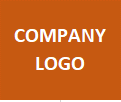 <Company Name><Company Name><Company Name><Address><Address><Address><Contact Number><Website URL><Address><Address><Address><Contact Number><Website URL><Address><Address><Address><Contact Number><Website URL>